نشاط تعليميإسم النشاط:كيف تتصرف ؟ .. الهدف من النشاط:أن يعرف طفلك استخدام أداة السؤال كيف .الفئة العمرية:4 – 6 سنواتفائدة النشاط:1/القدرة على حل المشاكل2/بناء الجمل3/إعطاء التفسيراتأمثلة/اضغط على الصور لتكبيرها.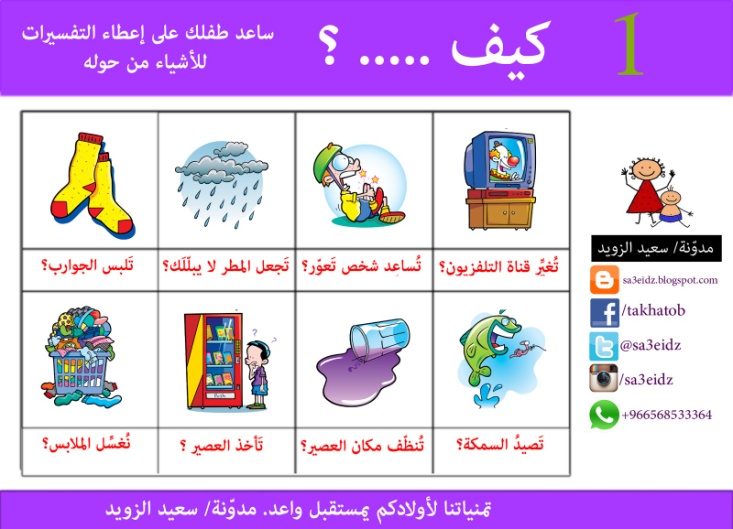 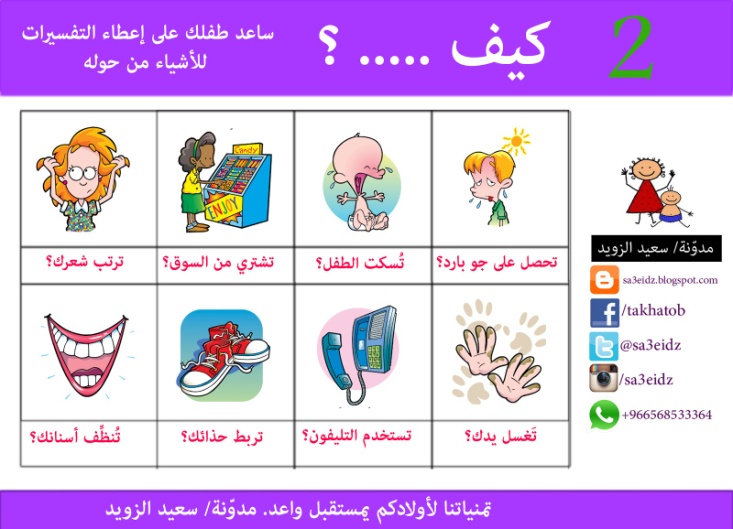 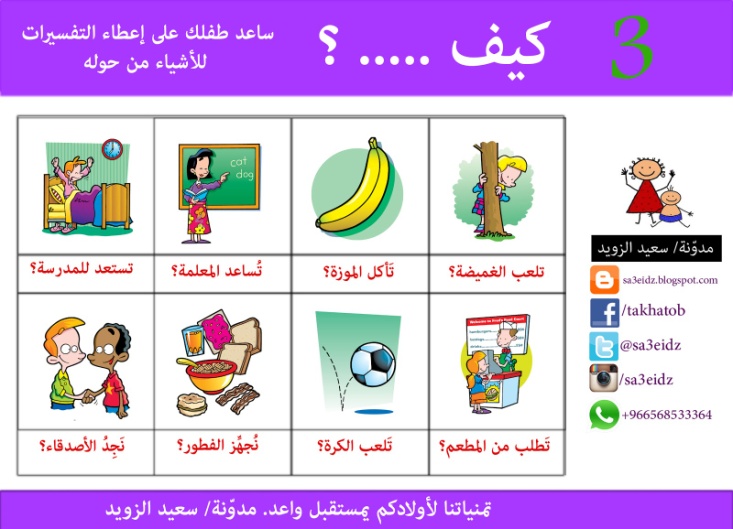 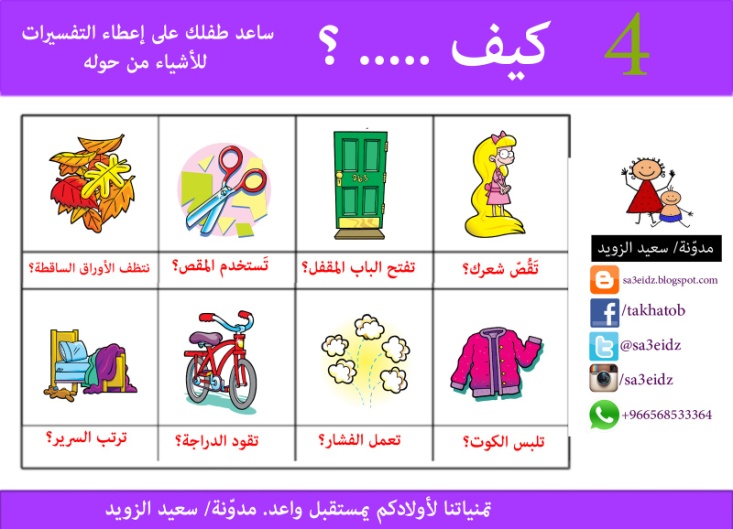 دمتم في محـ❤ـبة أخصائي التخاطب/سعيد الزويد 